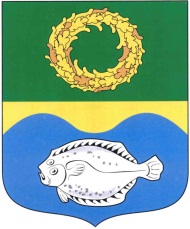 РОССИЙСКАЯ ФЕДЕРАЦИЯКАЛИНИНГРАДСКАЯ ОБЛАСТЬОКРУЖНОЙ СОВЕТ ДЕПУТАТОВМУНИЦИПАЛЬНОГО ОБРАЗОВАНИЯ«ЗЕЛЕНОГРАДСКИЙ ГОРОДСКОЙ ОКРУГ»(первого созыва)   РЕШЕНИЕот 24 июня 2019 года	                      № 314г. ЗеленоградскО внесении изменения в расчетные коэффициенты для исчисления арендной платы по видам разрешенного использования земельных участков за земельные участки, государственная собственность на которые не разграничена, и за земельные участки, находящиеся в муниципальной собственности, предоставленные в аренду без торгов, утвержденные решением окружного Совета депутатов муниципального образования «Зеленоградский городской округ» от 21 февраля 2018 года № 194 В целях приведения решения окружного Совета депутатов муниципального образования «Зеленоградский городской округ» от 21 февраля 2018 года № 194 «Об утверждении Порядка определения размера арендной платы за земельные участки, находящиеся в муниципальной собственности, предоставленные в аренду без торгов, и расчетных коэффициентов для исчисления арендной платы по видам разрешенного использования земельных участков за земельные участки, государственная собственность на которые не разграничена, и за земельные участки, находящиеся в муниципальной собственности, предоставленные в аренду без торгов, расположенные на территории муниципального образования «Зеленоградский городской округ» в соответствие с Федеральным законом от 29 июля 2017 года № 217-ФЗ «О ведении гражданами садоводства и огородничества для собственных нужд и о внесении изменений в отдельные законодательные акты Российской Федерации» окружной Совет депутатов муниципального образования «Зеленоградский городской округ»РЕШИЛ:Внести в расчетные коэффициенты для исчисления арендной платы по видам разрешенного использования земельных участков за земельные участки, государственная собственность на которые не разграничена, и за земельные участки, находящиеся в муниципальной собственности, предоставленные в аренду без торгов, утвержденные решением окружного Совета депутатов муниципального образования «Зеленоградский городской округ» от 21 февраля 2018 года № 194, следующее изменение:в строке 9 таблицы приложения 2 слова «для дачного строительства,» исключить.Опубликовать решение в газете «Волна» и разместить на официальном сайте органов местного самоуправления муниципального образования «Зеленоградский городской округ». Решение вступает в силу со дня официального опубликования и распространяется на правоотношения, возникшие с 1 января 2019 года. Глава муниципального образования«Зеленоградский городской округ»                                               С.В. Кулаков